«Эрнест»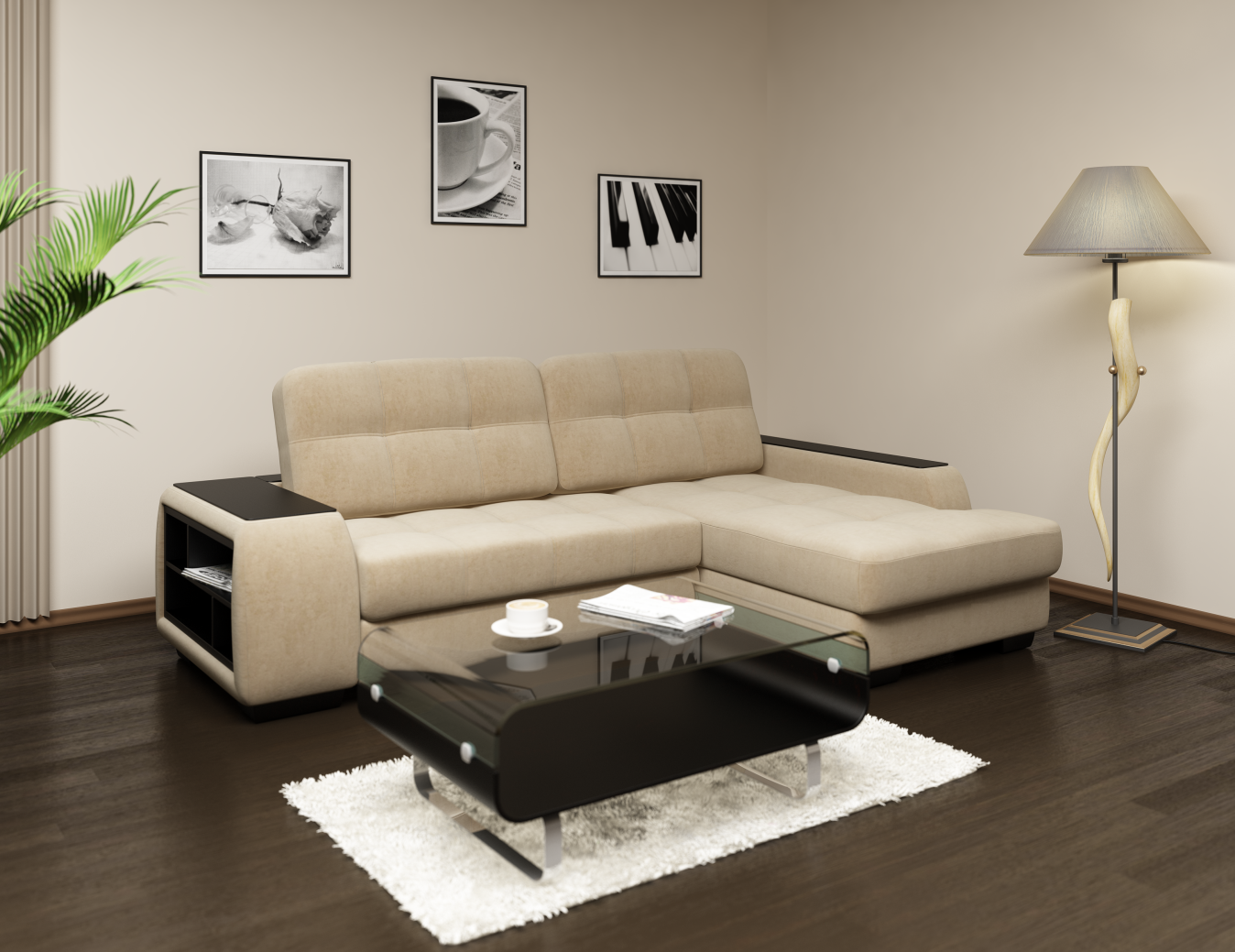 Дизайнерская модель, вобравшая в себя функциональность, удобство  и современность. Оригинальные подлокотники со встроенной декоративной панелью – яркая деталь декора. Как удобно разложить интересные журналы, положить любимую книгу, создав атмосферу уюта, и провести выходной, наслаждаясь негой и комфортом.Одна из особенностей моделей - механизм подъема подушек спинки «Конкорд» (Российского производства), позволяющий увеличивать глубину сиденья, а так же экономить пространство комнаты при раскладывании дивана. Модель имеет вместительный ящик для белья. Бельевой ящик имеет ламинированное покрытие, что обеспечит легкую уборку от пыли.Модель может быть выполнена как с правым, так и с левым расположением канапе. Каркас: Фанера, ДВП, ДСП, картон, брус (сосна), ЛДСП, ХДФ.Механизм трансформации: «Дельфин». Механизм «Дельфин» преимущественно используется в угловых диванах. Это надежный и простой в использовании механизм дополняет угловой диван по ширине до полноценного спального места. Диваны с механизмом «Дельфин» рассчитаны на большую нагрузку и ежедневное использование. При использовании механизма «Дельфин» спальное место на диване получается ровным, удобным и просторным.Опора сидения:  фанерная рама, жесткие тканевые ремни.Мягкие элементы: ППУ, Холкон, Спанбонд.Декоративная накладка:  МДФ с покрытием из натурального шпона (венге, шоколад).Модель разбирается на 2 модуля, подушки с механизмом «Конкорд» снимаются.Габаритные размеры «Эрнест»:Варианты исполнения                                                      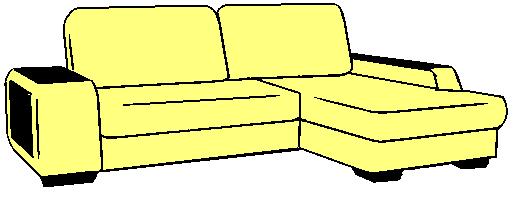 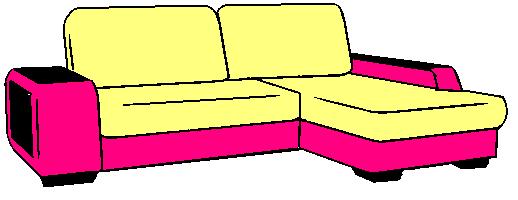                                           Вариант  1                                                                  Вариант 2Диван «Эрнест»Диван «Эрнест»Диван «Эрнест»Диван «Эрнест»Диван «Эрнест»Диван «Эрнест»Диван «Эрнест»Диван «Эрнест»Диван «Эрнест»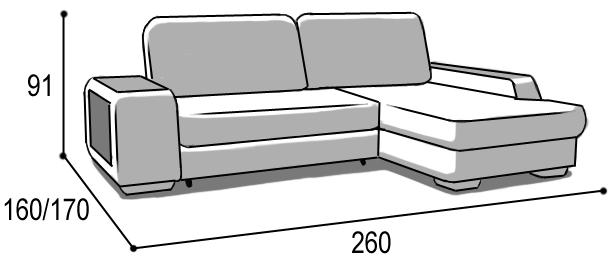 Механизм "Дельфин", спальное место параллельно спинке. Оттоманка с емкостью для белья.Подушки спинки оснащены механизмом "Конкорд".В подлокотник встроен «Бар» с открытыми полками.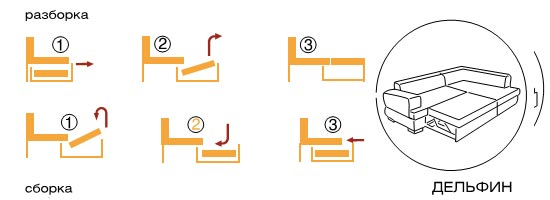 Механизм "Дельфин", спальное место параллельно спинке. Оттоманка с емкостью для белья.Подушки спинки оснащены механизмом "Конкорд".В подлокотник встроен «Бар» с открытыми полками.Механизм "Дельфин", спальное место параллельно спинке. Оттоманка с емкостью для белья.Подушки спинки оснащены механизмом "Конкорд".В подлокотник встроен «Бар» с открытыми полками.Механизм "Дельфин", спальное место параллельно спинке. Оттоманка с емкостью для белья.Подушки спинки оснащены механизмом "Конкорд".В подлокотник встроен «Бар» с открытыми полками.Механизм "Дельфин", спальное место параллельно спинке. Оттоманка с емкостью для белья.Подушки спинки оснащены механизмом "Конкорд".В подлокотник встроен «Бар» с открытыми полками.Механизм "Дельфин", спальное место параллельно спинке. Оттоманка с емкостью для белья.Подушки спинки оснащены механизмом "Конкорд".В подлокотник встроен «Бар» с открытыми полками.Габаритные размерыГабаритные размерыГабаритные размерыРазмеры спального местаРазмеры спального местаРазмеры спального местаДополнительноДополнительноДополнительноГлубина(см)Ширина(см)Высота(см)Глубина(см)Ширина(см)Высота(см)Глубина со сп. местом (см)Высота/глубинасиденья(см)м3, кг170/160260911402004417044/602 м3,Подушки 2шт - 18кг* + 1 Д с баром 89кг* +      2 Д без бара 70кг*● Габаритные размеры каждого модуля могут иметь отклонения ±2см.● Габаритные размеры каждого модуля могут иметь отклонения ±2см.● Габаритные размеры каждого модуля могут иметь отклонения ±2см.● Габаритные размеры каждого модуля могут иметь отклонения ±2см.● Габаритные размеры каждого модуля могут иметь отклонения ±2см.● Габаритные размеры каждого модуля могут иметь отклонения ±2см.● Габаритные размеры каждого модуля могут иметь отклонения ±2см.● Габаритные размеры каждого модуля могут иметь отклонения ±2см.● Габаритные размеры каждого модуля могут иметь отклонения ±2см.